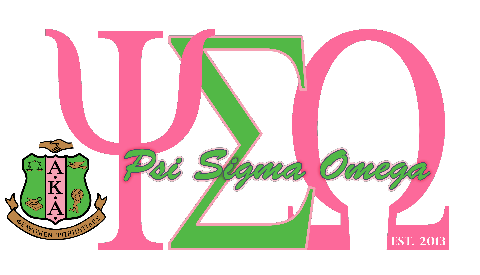 ALPHA KAPPA ALPHA SORORITY INCORPORATED® PSI SIGMA OMEGA CHAPTERALFREDIA WRIGHT MURPHY SCHOLARSHIP REQUIREMENTS AND APPLICATION CHECKLISTThe Alpha Kappa Alpha Sorority Inc., Psi Sigma Omega Chapter is honored to award $500 scholarships to graduating seniors attending school in Garner or Johnston County. Scholarships are awarded to students who maintain a 2.5 GPA on a 4.0 scale, pursuing higher education and present a financial need to pursue their academic goals.Scholarship Requirements:Full-time studentGraduating senior attending school in Garner or Johnston CountyMinimum 2.5 GPA on a 4.0 scaleAcceptance to an accredited college, junior college, university or technical schoolDemonstrates community service and involvementApplication ChecklistPlease read all instructions carefully before completing an application form. Only completed applications post-marked by April 30, 2020 will be considered. Completed applications must include the following seven (7) items. Please use the checklist below to ensure your application is complete.A completed application formAn official high school transcriptA letter of acceptance from a college, junior college, university or technical schoolTwo (2) letters of recommendationA copy of SAT/ACT reportRecent photo or senior portraitAn essay of 500 words, typed, grammatically correct, neat and a clear expression of ideas. Your essay should address how social media (i.e. Facebook, Twitter, Snapchat, Instagram and etc.), if used correctly, will support your journey to attain higher education, employment and ultimately your career goals. Your essay should also address how, if used incorrectly, social media can present barriers to your success.Incomplete applications will not be considered. All items must be placed in one envelope and postmarked on or beforeUpdate: April 30, 2020. Applications should be mailed to:Scholarship Committee of Alpha Kappa Alpha Sorority, Inc. Psi Sigma Omega ChapterP.O. Box 144Garner, North Carolina 27529